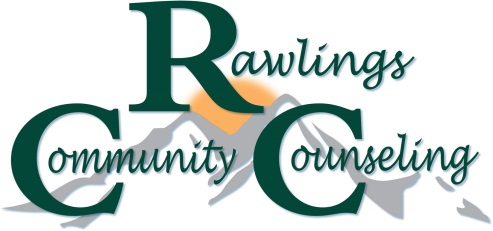 EVALUATION AND TREATMENT OF A MINOR RELEASE 	As parent or legal guardian of 	_ I authorize his/her diagnostic evaluation and treatment to include individual counseling. I have the right to request information concerning the above minor's evaluation and treatment. Signature:________________________________________Date: __________Witness: _________________________________________Date: _________6807 Cody Street, Bonners Ferry, Idaho 83805 
Phone 208-267-0900 + Fax 208-267-6100